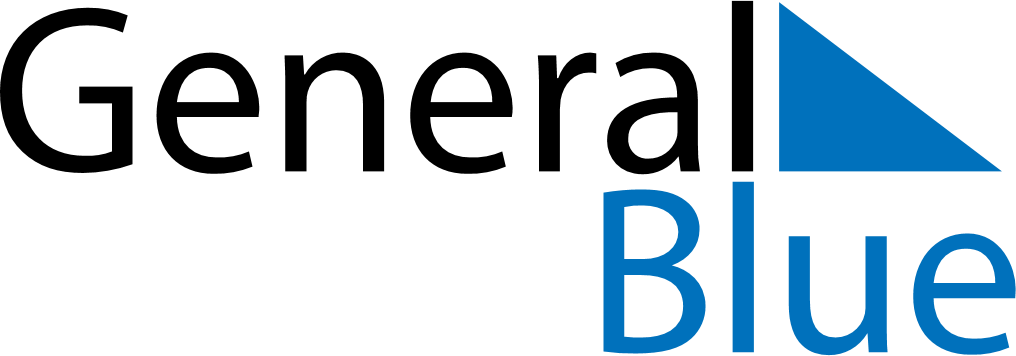 April 2024April 2024April 2024April 2024April 2024April 2024El Colorado, Formosa, ArgentinaEl Colorado, Formosa, ArgentinaEl Colorado, Formosa, ArgentinaEl Colorado, Formosa, ArgentinaEl Colorado, Formosa, ArgentinaEl Colorado, Formosa, ArgentinaSunday Monday Tuesday Wednesday Thursday Friday Saturday 1 2 3 4 5 6 Sunrise: 7:06 AM Sunset: 6:55 PM Daylight: 11 hours and 49 minutes. Sunrise: 7:07 AM Sunset: 6:54 PM Daylight: 11 hours and 47 minutes. Sunrise: 7:07 AM Sunset: 6:53 PM Daylight: 11 hours and 45 minutes. Sunrise: 7:08 AM Sunset: 6:52 PM Daylight: 11 hours and 44 minutes. Sunrise: 7:08 AM Sunset: 6:51 PM Daylight: 11 hours and 42 minutes. Sunrise: 7:09 AM Sunset: 6:50 PM Daylight: 11 hours and 41 minutes. 7 8 9 10 11 12 13 Sunrise: 7:09 AM Sunset: 6:49 PM Daylight: 11 hours and 39 minutes. Sunrise: 7:10 AM Sunset: 6:48 PM Daylight: 11 hours and 38 minutes. Sunrise: 7:10 AM Sunset: 6:47 PM Daylight: 11 hours and 36 minutes. Sunrise: 7:11 AM Sunset: 6:46 PM Daylight: 11 hours and 35 minutes. Sunrise: 7:11 AM Sunset: 6:45 PM Daylight: 11 hours and 33 minutes. Sunrise: 7:12 AM Sunset: 6:44 PM Daylight: 11 hours and 32 minutes. Sunrise: 7:12 AM Sunset: 6:43 PM Daylight: 11 hours and 31 minutes. 14 15 16 17 18 19 20 Sunrise: 7:12 AM Sunset: 6:42 PM Daylight: 11 hours and 29 minutes. Sunrise: 7:13 AM Sunset: 6:41 PM Daylight: 11 hours and 28 minutes. Sunrise: 7:13 AM Sunset: 6:40 PM Daylight: 11 hours and 26 minutes. Sunrise: 7:14 AM Sunset: 6:39 PM Daylight: 11 hours and 25 minutes. Sunrise: 7:14 AM Sunset: 6:38 PM Daylight: 11 hours and 23 minutes. Sunrise: 7:15 AM Sunset: 6:37 PM Daylight: 11 hours and 22 minutes. Sunrise: 7:15 AM Sunset: 6:36 PM Daylight: 11 hours and 20 minutes. 21 22 23 24 25 26 27 Sunrise: 7:16 AM Sunset: 6:35 PM Daylight: 11 hours and 19 minutes. Sunrise: 7:16 AM Sunset: 6:35 PM Daylight: 11 hours and 18 minutes. Sunrise: 7:17 AM Sunset: 6:34 PM Daylight: 11 hours and 16 minutes. Sunrise: 7:17 AM Sunset: 6:33 PM Daylight: 11 hours and 15 minutes. Sunrise: 7:18 AM Sunset: 6:32 PM Daylight: 11 hours and 14 minutes. Sunrise: 7:18 AM Sunset: 6:31 PM Daylight: 11 hours and 12 minutes. Sunrise: 7:19 AM Sunset: 6:30 PM Daylight: 11 hours and 11 minutes. 28 29 30 Sunrise: 7:19 AM Sunset: 6:30 PM Daylight: 11 hours and 10 minutes. Sunrise: 7:20 AM Sunset: 6:29 PM Daylight: 11 hours and 8 minutes. Sunrise: 7:20 AM Sunset: 6:28 PM Daylight: 11 hours and 7 minutes. 